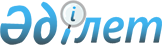 Об утверждении Положения государственного учреждения "Отдел земельных отношений города Темиртау"
					
			Утративший силу
			
			
		
					Постановление акимата города Темиртау Карагандинской области от 9 апреля 2015 года № 14/4. Зарегистрировано Департаментом юстиции Карагандинской области 14 мая 2015 года № 3202. Утратило силу постановлением акимата города Темиртау Карагандинской области от 2 июня 2016 года № 22/2      Сноска. Утратило силу постановлением акимата города Темиртау Карагандинской области от 02.06.2016 № 22/2.

      В соответствии со  статьями 31,  37 Закона Республики Казахстан от 23 января 2001 года "О местном государственном управлении и самоуправлении в Республике Казахстан",  Указом Президента Республики Казахстан от 29 октября 2012 года № 410 "Об утверждении Типового положения государственного органа Республики Казахстан", акимат города Темиртау ПОСТАНОВЛЯЕТ:

      1. Утвердить прилагаемое к настоящему постановлению  Положение государственного учреждения "Отдел земельных отношений города Темиртау".

      2. Контроль за исполнением настоящего постановления возложить на заместителя акима города А.А. Есмурзаева.

      3. Настоящее постановление вводится в действие по истечении десяти календарных дней после дня его первого официального опубликования.

 Положение
государственного учреждения
"Отдел земельных отношений города Темиртау"
1. Общие положения      1. Государственное учреждение "Отдел земельных отношений города Темиртау" является государственным органом, осуществляющим в пределах своей компетенции государственное регулирование и руководство в сфере земельных отношений на территории города Темиртау и поселка Актау. 

      2. Государственное учреждение "Отдел земельных отношений города Темиртау" не имеет ведомств. 

      3. Государственное учреждение "Отдел земельных отношений города Темиртау" осуществляет свою деятельность в соответствии с  Конституцией и законодательством Республики Казахстан, актами Президента и Правительства Республики Казахстан, иными нормативными правовыми актами, а также настоящим Положением. 

      4. Государственное учреждение "Отдел земельных отношений города Темиртау" является юридическим лицом в организационно-правовой форме государственного учреждения, имеет печати и штампы со своим наименованием на государственном языке, бланки установленного образца, а также в соответствии с законодательством счета в органах казначейства. 

      5. Государственное учреждение "Отдел земельных отношений города Темиртау" вступает в гражданско-правовые отношения от собственного имени. 

      6. Государственное учреждение "Отдел земельных отношений города Темиртау" имеет право выступать стороной гражданско-правовых отношений от имени государства, если оно уполномочено на это в соответствии с законодательством. 

      7. Государственное учреждение "Отдел земельных отношений города Темиртау" по вопросам своей компетенции в установленном законодательством порядке принимает решения, оформляемые приказами руководителя государственного органа и другими актами, предусмотренными законодательством Республики Казахстан. 

      8. Структура и лимит штатной численности государственного учреждения "Отдел земельных отношений города Темиртау" утверждаются в соответствии с действующим законодательством. 

      9. Местонахождение юридического лица: 101404, Карагандинская область, город Темиртау, 6 микрорайон, 14. 

      10. Полное наименование государственного органа: 

      на государственном языке: "Теміртау қаласының жер қатынастары бөлімі" мемлекеттік мекемесі; 

      на русском языке: государственное учреждение "Отдел земельных отношений города Темиртау". 

      11. Настоящее Положение является учредительным документом государственного учреждения "Отдел земельных отношений города Темиртау". 

      12. Финансирование деятельности государственного учреждения "Отдел земельных отношений города Темиртау" осуществляется из местного бюджета. 

      13. Государственному учреждению "Отдел земельных отношений города Темиртау" запрещается вступать в договорные отношения с субъектами предпринимательства на предмет выполнения обязанностей, являющихся функциями государственного учреждения "Отдел земельных отношений города Темиртау". 

      Если государственному учреждению "Отдел земельных отношений города Темиртау" законодательными актами предоставлено право осуществлять приносящую доходы деятельность, то доходы, полученные от такой деятельности, направляются в доход государственного бюджета.

 2. Миссия, основные задачи, функции, права и обязанности государственного органа      14. Миссия государственного учреждения "Отдел земельных отношений города Темиртау" заключается в создании условий для эффективного использования земли, проведение единой государственной политики в области регулирования земельных отношений, а также организации деятельности, направленной на сохранение и улучшение плодородия почв города Темиртау и поселка Актау.

      15. Основные задачи:

      1) регулирование земельных отношений в целях обеспечения рационального использования и охраны земель, воспроизводства плодородия почв, сохранения и улучшения природной среды; 

      2) создание условий для равноправного развития всех форм хозяйствования; 

      3) охрана прав на землю физических и юридических лиц и государства; 

      4) укрепление законности в области земельных отношений.

      16. Функции: 

      1) выявление бесхозяйных земельных участков и организация работы по постановке их на учет;

      2) реализация государственной политики в области регулирования земельных отношений;

      3) подготовка предложений и проектов решений местного исполнительного органа по предоставлению земельных участков и изменению их целевого назначения;

      4) подготовка предложений и проектов решений местного исполнительного органа по предоставлению земельных участков для целей недропользования, связанных с государственным геологическим изучением недр и разведкой;

      5) подготовка предложений по принудительному отчуждению земельных участков для государственных нужд;

      6) определение делимости и неделимости земельных участков;

      7) утверждение кадастровой (оценочной) стоимости конкретных земельных участков, продаваемых в частную собственность государством;

      8) организация проведения землеустройства и утверждение землеустроительных проектов по формированию земельных участков;

      9) организация разработки проектов зонирования земель, проектов и схем по рациональному использованию земель города;

      10) организация разработки проектов земельно-хозяйственного устройства территорий населенных пунктов;

      11) организация проведения земельных торгов (конкурсов, аукционов);

      12) проведение экспертизы проектов и схем городского значения, затрагивающих вопросы использования и охраны земель;

      13) составление баланса земель города;

      14) ведение учета собственников земельных участков и землепользователей, а также других субъектов земельных правоотношений;

      15) выдача паспортов земельных участков сельскохозяйственного назначения;

      16) заключение договоров купли-продажи и договоров аренды земельного участка и временного безвозмездного землепользования и осуществление контроля за исполнением условий заключенных договоров;

      17) подготовка предложений по выдаче разрешений местным исполнительным органом на использование земельных участков для проведения изыскательских работ в соответствии со  статьей 71 Земельного Кодекса Республики Казахстан от 20 июня 2003 года;

      18) подготовка предложений по переводу сельскохозяйственных угодий из одного вида в другой;

      19) выявление земель, неиспользуемых и используемых с нарушением законодательства Республики Казахстан;

      20) подготовка предложений по резервированию земель;

      21) утверждение земельно-кадастрового плана;

      22) другие функции в соответствии с действующим законодательством.

      17. Права и обязанности:

      запрашивать и получать от государственных органов, иных организаций и физических лиц информацию, необходимую для осуществления функций, возложенных на государственный орган;

      в пределах своей компетенции подготавливать проекты нормативных правовых актов;

      совершать прочие действия, необходимые для выполнения своих функций;

      соблюдать требования действующего законодательства Республики Казахстан. 

 3. Организация деятельности государственного органа      18. Руководство государственным учреждением "Отдел земельных отношений города Темиртау" осуществляется первым руководителем, который несет персональную ответственность за выполнение возложенных на государственное учреждение "Отдел земельных отношений города Темиртау" задач и осуществление им своих функций. 

      19. Первый руководитель государственного учреждения "Отдел земельных отношений города Темиртау" назначается на должность и освобождается от должности акимом города. 

      20. Первый руководитель государственного учреждения "Отдел земельных отношений города Темиртау" имеет следующие полномочия: 

      1) разрабатывает и представляет на утверждение акимата города Положение и структуру государственного учреждения "Отдел земельных отношений города Темиртау", а также изменения в них; 

      2) осуществляет общее оперативное руководство государственным учреждением "Отдел земельных отношений города Темиртау", организует информационно-аналитическое, организационно-правовое, материально-техническое и финансовое обеспечение деятельности, координирует и контролирует работу структурных подразделений, организует и обеспечивает контроль работы специалистов и других работников государственного учреждения "Отдел земельных отношений города Темиртау"; 

      3) утверждает должностные инструкции руководителей структурных подразделений, специалистов и других работников государственного учреждения "Отдел земельных отношений города Темиртау"; 

      4) утверждает правила внутреннего трудового распорядка в государственном учреждении "Отдел земельных отношений города Темиртау", контролирует исполнение законодательства о государственной службе; 

      5) организует разработку и представляет на утверждение акима и акимата города проекты правовых актов в пределах компетенции акима и акимата, других служебных документов, касающихся деятельности государственного учреждения "Отдел земельных отношений города Темиртау"; 

      6) без доверенности действует от имени государственного учреждения "Отдел земельных отношений города Темиртау" и представляет его интересы в суде, во взаимоотношениях с государственными органами и иными организациями, физическими лицами в пределах своих полномочий; 

      7) по вопросам деятельности государственного учреждения "Отдел земельных отношений города Темиртау" обеспечивает постоянную связь с аппаратом акима города, городским маслихатом, аппаратом акима поселка Актау, государственными органами, финансируемыми из городского бюджета, акиматом Карагандинской области, его структурными подразделениями, территориальными подразделениями центральных государственных органов Республики Казахстан, осуществляющих деятельность на территории города и области, политическими партиями и движениями, неправительственными организациями и населением города; 

      8) обеспечивает подготовку по вопросам деятельности государственного учреждения "Отдел земельных отношений города Темиртау" совещаний при акиме города, заседаний акимата, консультативно-совещательных органов, общегородских общественно-политических мероприятий; 

      9) организует освещение деятельности государственного учреждения "Отдел земельных отношений города Темиртау" в средствах массовой информации, поддерживает с ними постоянное взаимодействие, осуществляет информирование о разработке, принятии и исполнении соответствующих планов и программ, путях и мерах решения актуальных для города вопросов в сфере земельных отношений; 

      10) осуществляет иные функции и полномочия, возложенные на него законодательством и настоящим Положением. 

      Исполнение полномочий первого руководителя государственного учреждения "Отдел земельных отношений города Темиртау" в период его отсутствия осуществляется лицом, его замещающим в соответствии с действующим законодательством. 

 4. Имущество государственного органа      21. Государственное учреждение "Отдел земельных отношений города Темиртау" в случаях, предусмотренных законодательством может иметь на праве оперативного управления обособленное имущество. 

      Имущество государственного учреждения "Отдел земельных отношений города Темиртау" формируется за счет имущества, переданного ему собственником, а также имущества (включая денежные доходы), приобретенного в результате собственной деятельности и иных источников, не запрещенных законодательством Республики Казахстан. 

      22. Имущество, закрепленное за государственным учреждением "Отдел земельных отношений города Темиртау", относится к коммунальной собственности. 

      23. Государственное учреждение "Отдел земельных отношений города Темиртау" не вправе самостоятельно отчуждать или иным способом распоряжаться закрепленным за ним имуществом и имуществом, приобретенным за счет средств, выданных ему по плану финансирования, если иное не установлено законодательством.

 5. Реорганизация и упразднение государственного органа      24. Реорганизация и упразднение государственного учреждения "Отдел земельных отношений города Темиртау" осуществляются в соответствии с законодательством Республики Казахстан.


					© 2012. РГП на ПХВ «Институт законодательства и правовой информации Республики Казахстан» Министерства юстиции Республики Казахстан
				Аким города

Н. Султанов

Утверждено

постановлением акимата

города Темиртау

от 9 апреля 2015 г.

№ 14/4

